   CELOŠTÁTNA KOMISIA OLYMPIÁDY ĽUDSKÝCH PRÁV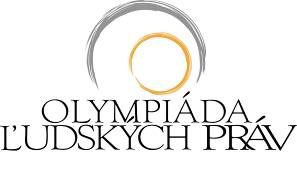                                      XX. ročník celoštátnej súťaže stredoškolskej mládeže, 2017 - 2018Sledujte Propozície XX. r. OĽP na: https://www.iuventa.sk/sk/Olympiady/Olympiady-a-sutaze/OLP.alej a http://www.olp.sk/Prihláška súťažiaceho/súťažiacejdo krajského kola Olympiády ľudských práv 8. februára 2018Žiačka/žiak na 1. mieste školského kolaMeno a priezvisko: Dátum narodenia:Žiačka/žiak na 2. mieste školského kolaMeno a priezvisko: Dátum narodenia: Školské koloDátum konania:Počet súťažiacich:..................... z toho žiačok: ....................... a žiakov:........................Presný názov školy: Presná adresa školy: Telefón a email školy:                                                          Školské kolo riadil/a: učiteľ/učiteľkaMeno a priezvisko, titul:Aprobácia nadobudnutá štúdiom:Predmety, ktoré vyučuje:Telefón a email:  Priebeh školského kola (forma, obsah, zapojenie žiačok a žiakov do prípravy a realizácie, spätná väzba, príklady vašej osvedčenej dobrej praxe, podnety pre krajskú a celoštátnu komisiu OĽP), možno rozpísať aj na zadnú stranu prihlášky alebo na osobitný list papiera a pripojiť k prihláške.Pedagogický sprievod na krajské kolo súťaže Meno a priezvisko, titul:Aprobácia nadobudnutá štúdiom:Predmety, ktoré vyučuje:Telefón a email:                                                          Požiadavka na test v maďarskom jazyku: áno – nie; ak áno, počet:Riaditeľ/riaditeľka školy/podpis:Miesto a dátum: 